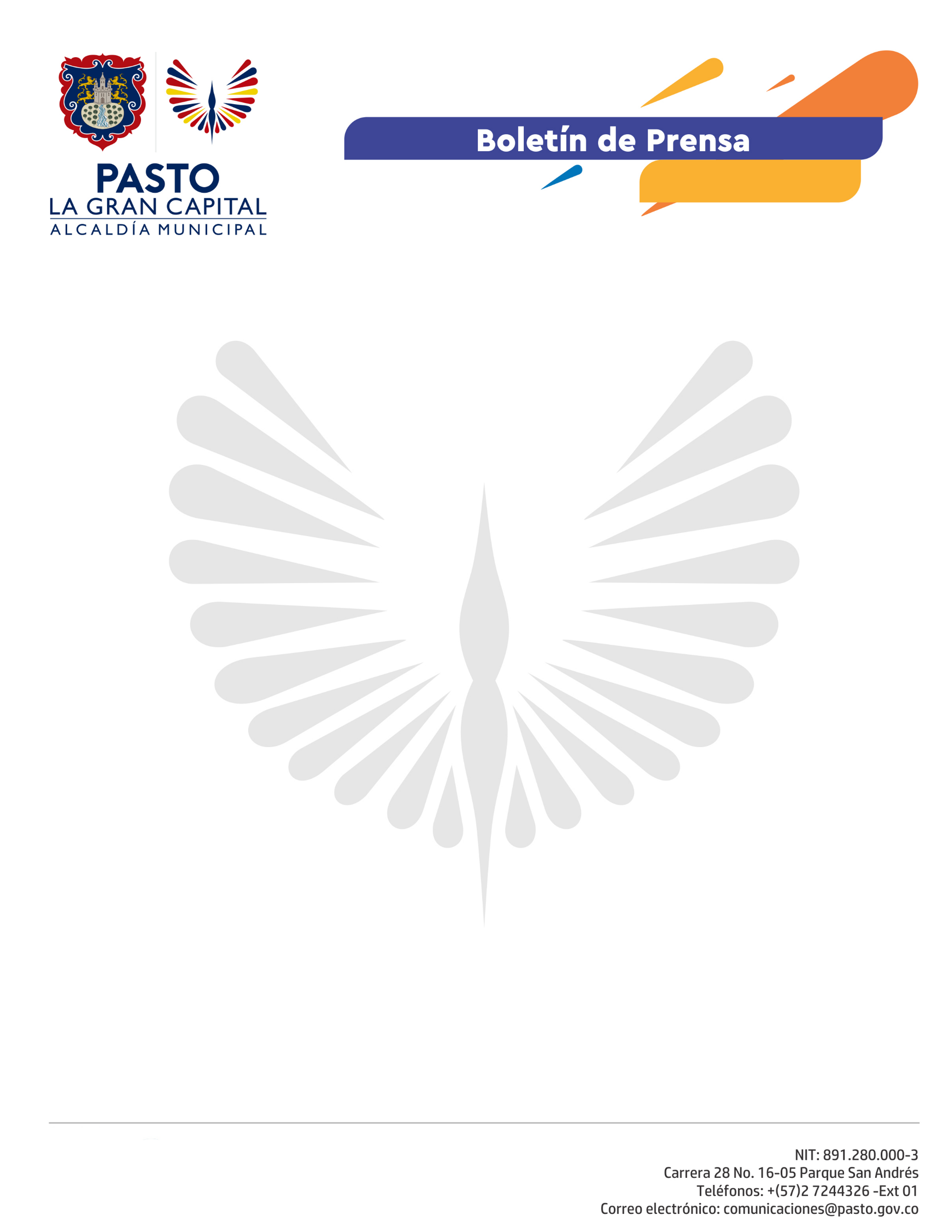   		       	 No.171        18 de abril de 2021ALCALDÍA DE PASTO PONE EN MARCHA REDES COMUNALES DE APOYO DE ESPACIO PÚBLICO La estrategia de la Administración Municipal, liderada por la Dirección Administrativa de Espacio Público, trabajará con la comunidad para realizar acciones de protección y cuidado del espacio público, a través de jornadas pedagógicas y de cultura ciudadana en alianza con el Centro de Innovación Social de Nariño (CISNA), con el cual desarrollarán acciones en beneficio del municipio. El Director Administrativo de Espacio Público, Carlos Andrés Arellano, explicó que:   “Las Redes Comunales de Apoyo es un programa que tiene por objetivo, darle la importancia al espacio público tanto en barrios y comunas como en corregimientos. Actualmente, se han instalado ocho redes y en esta ocasión, visitamos el corregimiento de Mocondino para realizar el arreglo del parque, poda, armonización, embellecimiento en las zonas verdes y en los juegos para niños; con esto pretendemos que la comunidad se involucre, apropie y disfrute de estos espacios”.Para la corregidora de Mocondino, Jhoana Cristina Ortíz, esta iniciativa es muy acertada porque se tiene en cuenta las necesidades de cada vereda y se busca la solución. “Cuando nos reunimos con todos los líderes para crear la Red Comunal de Apoyo de Espacio Público, determinamos como necesidad principal el embellecimiento del parque, pues debido a la pandemia no se había hecho mantenimiento de las zonas verdes y deportivas, pero hoy gracias a esta gestión, recuperamos dichos espacios”, manifestó. De igual manera, la Edilesa, Jenny Jojoa agradeció al Alcalde Germán Chamorro  De La Rosa y a la dependencia por las acciones desarrolladas en beneficio del corregimiento. Las labores continuarán con el apoyo de distintas dependencias de la Alcaldía y la Gobernación de Nariño, una importante aliada a través del Centro de Innovación Social de Nariño (CISNA), con el que se realizará un trabajo articulado para hacer de Pasto, La Gran Capital.